Contratto di comodato d'uso gratuitoVista la nota ministeriale n.562 del 28/03/20;Visto il D.L. n.18 del 17/03/20 art.120;Visto il D.I. n.129 del 28/08/18Con la presente scrittura privata valevole a tutti gli effetti di legge si stabilisce il presente contratto fra: L'Istituto Comprensivo Madre Teresa di Calcutta, nella persona del suo legale rappresentante, Dirigente Scolastico prof.ssa Carla Federica Gallotti (comodante) a)e lo studente (comodatario) nome................................................... cognome.............................................. nato il ............................. residente a ............ via................................telefono................................... b) e il genitore dello studente (garante) nome................................................... cognome.............................................. nato il ............................ residente a ............ via................................telefono................................... si conviene e si stipula che l’Istituto Comprensivo Madre Teresa di Calcutta consegna in comodato d'uso gratuito al comodatario webcam alle seguenti condizioni: 1) Nella custodia, conservazione e uso dei beni il comodatario impiega la diligenza di cui all'art.1176, comma 1 del codice civile e si impegna in caso di smarrimento o di danneggiamento a restituire alla scuola un bene dello stesso modello, con anno di fabbricazione non antecedente.  2) Il bene è concesso per il periodo di svolgimento dell'attività didattica a distanza e verrà restituito alla fine dell’emergenza ed entro la  fine dell’anno scolastico.3) Entro tale data, con modalità che saranno stabilite, il bene dovrà essere riconsegnato. Dell'avvenuta consegna il comodatario rilascia formale attestazione previa verifica dell'integrità e completezza dei beni ricevuti in consegna.												                     4) L'uso del bene è personale e non potrà essere ceduto o prestato a terzi,.5) Il bene dovrà essere restituito immediatamente qualora lo studente abbandoni la scuola, si trasferisca ad altro istituto.  6) La scuola potrà in ogni momento, previa segnalazione all'interessato, controllare lo stato di integrità e di conservazione del bene assegnato e, qualora esso non sia stato ben conservato, provvedere al ritiro, riservandosi la richiesta di un rimborso totale o parziale per eventuali danni causati per incuria.  7) Il comodatario si assume ogni responsabilità penale e civile per l'uso improprio del bene, per l'uso di terzi o per danni causati a terzi. 8) In caso di inadempimento da parte del comodatario degli obblighi di cui agli articoli precedenti, il comodante ha facoltà di chiedere l'immediata restituzione del bene, oltre al risarcimento degli eventuali danni. 9) Il garante è responsabile in solido con il comodatario per tutte le obbligazioni derivanti da tale contratto nei confronti del comodante. Il genitore (firma) ....................................................................... Carta di identità N.........................................rilasciata da....................................... con scadenza il...................................................................................................... Il Dirigente Scolastico Prof.ssa Carla Federica GallottiMilano , .................................................................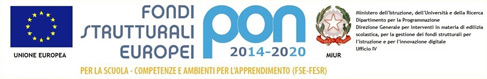 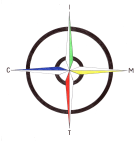 Istituto Comprensivo Statale“Madre Teresa di Calcutta”Via Mondolfo n. 7  - 20138 MILANOTel. 0288441493/4/7/8 - FAX 0288462025  - C.F. 80124350150Cod Min. MIIC8AN00D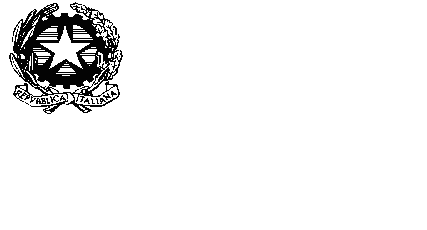 